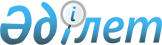 Қарғалы аудандық мәслихатының 2020 жылғы 6 қаңтардағы № 406 "2020-2022 жылдарға арналған Әлімбет ауылдық округ бюджетін бекіту туралы" шешіміне өзгерістер мен толықтыру енгізу туралыАқтөбе облысы Қарғалы аудандық мәслихатының 2020 жылғы 16 қыркүйектегі № 492 шешімі. Ақтөбе облысының Әділет департаментінде 2020 жылғы 25 қыркүйекте № 7485 болып тіркелді
      Қазақстан Республикасының 2008 жылғы 4 желтоқсандағы Бюджет кодексінің 109-1 бабына, Қазақстан Республикасының 2001 жылғы 23 қаңтардағы "Қазақстан Республикасындағы жергілікті мемлекеттік басқару және өзін-өзі басқару туралы" Заңының 6 бабына сәйкес, Қарғалы аудандық мәслихаты ШЕШІМ ҚАБЫЛДАДЫ:
      1. Қарғалы аудандық мәслихатының 2020 жылғы 6 қаңтардағы № 406 "2020-2022 жылдарға арналған Әлімбет ауылдық округ бюджетін бекіту туралы" (нормативтік құқықтық актілерді мемлекеттік тіркеу Тізілімінде № 6719 тіркелген, 2020 жылғы 24 қаңтарда Қазақстан Республикасының нормативтік құқықтық актілердің электрондық түрдегі эталондық бақылау банкінде жарияланған) шешіміне келесідей өзгерістер мен толықтыру енгізілсін:
      1 тармақта:
      1) тармақшасында:
      кірістер – "31008,8" сандары "45390,8" сандарымен ауыстырылсын;
      оның ішінде:
      трансферттер түсімдері – "25042,8" сандары "39424,8" сандарымен ауыстырылсын;
      2) тармақшасында:
      шығындар – "31008,8" сандары "45390,8" сандарымен ауыстырылсын;
      3 тармақ келесідей редакцияда жазылсын:
      "3. Қазақстан Республикасының 2019 жылғы 4 желтоқсандағы "2020-2022 жылдарға арналған республикалық бюджет туралы" Заңының 7 бабына сәйкес белгіленгені еске және басшылыққа алынсын:
      2020 жылғы 1 қаңтардан бастап:
      1) жалақының ең төмен мөлшері – 42500 теңге;
      2) жәрдемақыларды және өзге де әлеуметтік төлемдерді есептеу, сондай-ақ Қазақстан Республикасының заңнамасына сәйкес айыппұл санкцияларын, салықтарды және басқа да төлемдерді қолдану үшін айлық есептік көрсеткіш – 2651 теңге;
      3) базалық әлеуметтік төлемдердің мөлшерін есептеу үшін ең төмен күнкөріс деңгейінің шамасы – 31183 теңге.
      Қазақстан Республикасы Президентінің 2020 жылғы 8 сәуірдегі "2020 жылға арналған нақтыланған республикалық бюджет туралы" Жарлығының 8 тармағына сәйкес белгіленгені еске және басшылыққа алынсын:
      2020 жылғы 1 сәуірден бастап:
      1) жәрдемақыларды және өзге де әлеуметтік төлемдерді есептеу, сондай-ақ Қазақстан Республикасының заңнамасына сәйкес айыппұл санкцияларын, салықтарды және басқа да төлемдерді қолдану үшін айлық есептік көрсеткіш – 2778 теңге;
      2) базалық әлеуметтік төлемдердің мөлшерін есептеу үшін ең төмен күнкөріс деңгейінің шамасы – 32668 теңге.".
      5 тармақта:
      екінші абзацта:
      "345,0" сандары "343,0" сандарымен ауыстырылсын.
      келесідей мазмұндағы 5-1 тармағымен толықтырылсын:
      "5-1. 2020 жылға арналған ауылдық округ бюджетіне аудандық бюджеттен нысаналы трансферттер түскені ескерілсін:
      1) аудандық маңызы бар қала,ауыл, кент, ауылдық округ әкімінің қызметін қамтамасыз ету - 580,0 мың теңге;
      2) елді мекендердің көшелерін жарықтандыру - 2194,8 мың теңге;
      3) елді мекендердің санитариясын қамтамасыз ету - 12,0 мың теңге;
      4) елді мекендерді абаттандыру және көгалдандыру -20933,0 мың теңге.".
      2. Көрсетілген шешімнің 1 қосымшасы осы шешімнің қосымшасына сәйкес жаңа редакцияда жазылсын
      3. "Қарғалы аудандық мәслихатының аппараты" мемлекеттік мекемесі заңнамада белгіленген тәртіппен:
      1) осы шешімді Ақтөбе облысының Әділет департаментінде мемлекеттік тіркеуді;
      2) осы шешімді оны ресми жариялағаннан кейін Қарғалы аудандық мәслихатының интернет-ресурсында орналастыруды қамтамасыз етсін.
      4. Осы шешім 2020 жылғы 1 қаңтардан бастап қолданысқа енгізіледі. 2020 жылға арналған Әлімбет ауылдық округ бюджеті
					© 2012. Қазақстан Республикасы Әділет министрлігінің «Қазақстан Республикасының Заңнама және құқықтық ақпарат институты» ШЖҚ РМК
				
      Қарғалы аудандық мәслихатының сессия төрағасы

      А. Байменшина

      Қарғалы аудандық мәслихатының хатшысы

      Н. Заглядова
Қарғалы аудандық мәслихаты2020 жылғы 16 қыркүйегі № 492шешіміне қосымшаҚарғалы аудандық мәслихатының2020 жылғы 6 қаңтардағы№ 406 шешіміне 1 қосымша
Санаты
Сыныбы
Кiші сыныбы
Ерекшелігі
Атауы
Атауы
Сомасы, мың теңге
I. Кірістер
I. Кірістер
45390,8
1
Салықтық түсімдер
Салықтық түсімдер
5966
1
01
Табыс салығы
Табыс салығы
4384
1
01
2
Жеке табыс салығы
Жеке табыс салығы
4384
1
04
Меншiкке салынатын салықтар
Меншiкке салынатын салықтар
1582
1
04
1
Мүлiкке салынатын салықтар
Мүлiкке салынатын салықтар
30
1
04
3
Бірыңғай жер салығы
Бірыңғай жер салығы
104
1
04
4
Көлiк құралдарына салынатын салық
Көлiк құралдарына салынатын салық
1448
4
Трансферттердің түсімдері
Трансферттердің түсімдері
39424,8
4
02
Мемлекеттiк басқарудың жоғары тұрған органдарынан түсетiн трансферттер
Мемлекеттiк басқарудың жоғары тұрған органдарынан түсетiн трансферттер
39424,8
4
02
3
Аудандардың (облыстық маңызы бар қаланың) бюджетінен трансферттер
Аудандардың (облыстық маңызы бар қаланың) бюджетінен трансферттер
39424,8
Функционалдық топ
Кіші функция
Бюджеттік бағдарламалардың әкiмшiсi
Бағдарлама
Кіші бағдарлама
Атауы
Сомасы, мың теңге
ІІ. Шығындар
45390,8
01
Жалпы сипаттағы мемлекеттiк қызметтер
16550,0
1
Мемлекеттiк басқарудың жалпы функцияларын орындайтын өкiлдi, атқарушы және басқа органдар
16550,0
01
1
124
Аудандық маңызы бар қала, ауыл, кент, ауылдық округ әкімінің аппараты 
16550,0
01
1
123
001
Аудандық маңызы бар қала, ауыл, кент, ауылдық округ әкімінің қызметін қамтамасыз ету жөніндегі қызметтер
16290,0
022
Мемлекеттік органның күрделі шығыстары
260
04
Бiлiм беру
232
2
Бастауыш, негізгі орта жәнежалпы орта білім беру
232
2
124
Аудандық маңызы бар қала, ауыл, кент, ауылдық округ әкімінің аппараты
232
2
123
005
Ауылдық жерлерде оқушыларды жақын жердегі мектепке дейін тегін алып баруды және одан алыпқайтуды ұйымдастыру
232
06
Әлеуметтiк көмек және әлеуметтiк қамсыздандыру
1505
2
Әлеуметтiк көмек
1505
2
124
Аудандық маңызы бар қала, ауыл, кент, ауылдық округ әкімінің аппараты 
1505
2
123
003
Мұқтаж азаматтарға үйде әлеуметтік көмек көрсету
1505
07
Тұрғынүй-коммуналдық шаруашылық
26413,8
3
Елді-мекендерді көркейту
26413,8
3
124
Аудандық маңызы бар қала, ауыл, кент, ауылдық округ әкімінің аппараты
26413,8
3
123
008
Елді мекендердегі көшелерді жарықтандыру
3294,8
009
Елді мекендердің санитариясын қамтамасыз ету
812
3
123
011
Елді мекендерді абаттандыру мен көгалдандыру
22307
12
 Көлік және коммуникация
690
1
Автомобиль көлігі
690
124
Аудандық маңызы бар қала, ауыл, кент, ауылдық округ әкімінің аппараты
690
013
Аудандық маңызы бар қалаларда, ауылдарда, кенттерде, ауылдық округтерде автомобиль жолдарының жұмыс істеуін қамтамасыз ету
690
Функционалдық топ
Кіші функция
Бюджеттік бағдарламалардың әкiмшiсi
Бағдарлама
Кіші бағдарлама
Атауы
Сомасы, мың теңге
III. Таза бюджеттiк кредит беру
0
Санаты
Сыныбы
Iшкi сыныбы
Ерекшелігі
Атауы
Атауы
Сомасы, мың теңге
5
Бюджеттік кредиттерді өтеу
Бюджеттік кредиттерді өтеу
0
01
Бюджеттік кредиттерді өтеу
Бюджеттік кредиттерді өтеу
0
1
Мемлекеттік бюджеттен берілген бюджеттік кредиттерді өтеу
Мемлекеттік бюджеттен берілген бюджеттік кредиттерді өтеу
0
Функционалдық топ
Кіші функция
Бюджеттік бағдарламалардың әкiмшiсi
Бағдарлама
Кіші бағдарлама
Атауы
Сомасы, мың теңге
IV. Каржы активтерiмен жасалатын операциялар бойынша сальдо
0
Қаржылық активтер сатып алу
0
V. Бюджет тапшылығы (профицитi)
0
VI. Бюджет тапшылығын қаржыландыру (профицитiн пайдалану)
0
Санаты
Сыныбы
Iшкi сыныбы
Ерекшелігі
Атауы
Атауы
Сомасы, мың теңге
7
Қарыздар түсімдері
Қарыздар түсімдері
0
01
Мемлекеттік ішкі қарыздар
Мемлекеттік ішкі қарыздар
0
2
Қарыз алу келісім-шарттары
Қарыз алу келісім-шарттары
0
Функционалдық топ
Кіші функция
Бюджеттік бағдарламалардың әкiмшiсi
Бағдарлама
Кіші бағдарлама
Атауы
Сомасы, мың теңге
16
Қарыздарды өтеу
0
16
1
Қарыздарды өтеу
0